.Intro: 32 Counts (Start on the word “Follow”)Side. Back Rock. 1/8 Turn Right. Step-Lock-Step. Forward Rock. 1/2 Turn Left.1/2 Turn Left. Sailor 1/8 Turn. Cross. Side Rock/Sway. Ball-Side. Touch. Ball-Cross.1/4 Turn Left. Back Rock. Shuffle 1/2 Turn Right. Kick. Flick. Forward Step.Forward Step. Kick-Ball-Point. Drag. Touch & Heel. Ball-Step. Pivot 1/4 Turn Left.Cross-Side. Behind. Hold. 1/4 Turn. Step. Pivot 1/2 Turn. 1/4 Chasse.Back Rock. 1/4 Turn Right X2. Cross Point. Point Forward. Point Side.Right Samba Step. Cross. Hitch. Syncopated Weave Left.*Restart Here on Wall 5 facing 6 o’clock Wall1/2 Turn. 1/4 Turn. 1/4 Left with Cross Shuffle. Side-Drag. Ball-Cross. Left Chasse.*Restart: On Wall 5, dance 56 counts and restart the dance facing 6 o’clock wall.If Looks Could Kill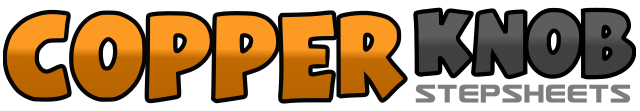 .......Count:64Wall:2Level:Intermediate.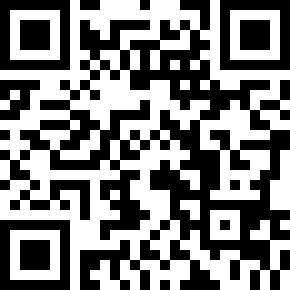 Choreographer:Karl-Harry Winson (UK) - October 2018Karl-Harry Winson (UK) - October 2018Karl-Harry Winson (UK) - October 2018Karl-Harry Winson (UK) - October 2018Karl-Harry Winson (UK) - October 2018.Music:You Broke My Heart - Alexandra BurkeYou Broke My Heart - Alexandra BurkeYou Broke My Heart - Alexandra BurkeYou Broke My Heart - Alexandra BurkeYou Broke My Heart - Alexandra Burke........1-2-3Step Left to Left side. Rock Right back behind Left. Recover weight on Left.4&5Turn 1/8 turn to Right diagonal stepping Right forward. Lock Left behind Right. Step Right forward.6 – 7Rock forward on Left. Recover weight on Right. (1.30)8Turn 1/2 turn Left stepping Left forward. (7.30)1Turn 1/2 turn Left stepping Right back. (1.30)2&3Cross Left behind Right turning 1/8 turn Left. Step Right beside Left. Cross step Left over Right. (12.00)4 – 5Rock Right to Right side swaying hip as you do this. Recover weight on Left.&6Step Right beside Left. Step Left to Left side.7&8Touch Right toe beside Left. Step Right down in place. Cross step Left over Right.1-2-3Turn 1/4 Left stepping Right back. Rock back on Left. Recover weight on Right. (9.00)4&5Shuffle 1/2 turn Right stepping: Left, Right, Left. (3.00)6 – 7Rock Right back kicking Left foot forward. Recover weight on Left flicking Right foot back.8Step forward on Right.1Step forward on Left.2&3Kick Right forward. Step Right beside Left. Point Left toe out to Left side.4&5Drag Left foot up towards Right. Put weight on Left Foot. Touch Right toe beside Left.&6Step Right beside Left. Dig Left heel forward.&7,8Step Left beside Right. Step forward on Right. Pivot 1/4 turn Left. (12.00)1 – 4Cross Right over Left. Step Left to Left side. Cross Right behind Left. Hold.&5-6Turn 1/4 Let stepping Left forward. Step Right forward. Pivot 1/2 turn Left. (3.00)7&8Turn 1/4 turn Left stepping Right to Right side. Close Left beside Right. Step Right to Right side. (12.00)1 – 2Rock back on Left. Recover weight on Right.3 – 4Turn 1/4 Right stepping Left back. Turn 1/4 Right stepping Right to Right side. (6.00)5 – 6Cross Left over Right. Point Right toe out to Right side.7 – 8Point Right toe forward. Point Right toe out to Right side.1&2Cross Right over Left stepping slightly forward. Rock Left to Left side. Recover weight on Right.3 – 4Cross Left over Right. Hitch Right knee up across Left.5 – 6Cross Right over Left. Step Left to Left side.7&8Cross Right behind Left. Step Left to Left side. Cross Right over Left.1 – 2Turn 1/2 Left walking onto Left (12.00). Turn 1/4 Left walking onto Right (9.00).3&4Turn 1/4 Left crossing Right over Left. Step Right to Right side. Cross Left over Right. (6.00)5 – 6Take big step to Right side with Right. Drag Left foot up towards Right.&7Step Left foot beside Right. Cross step Right over Left.8&(1) Step Left to Left side. Close Right beside Left, (Step Left foot to Left side).